本市所轄海域範圍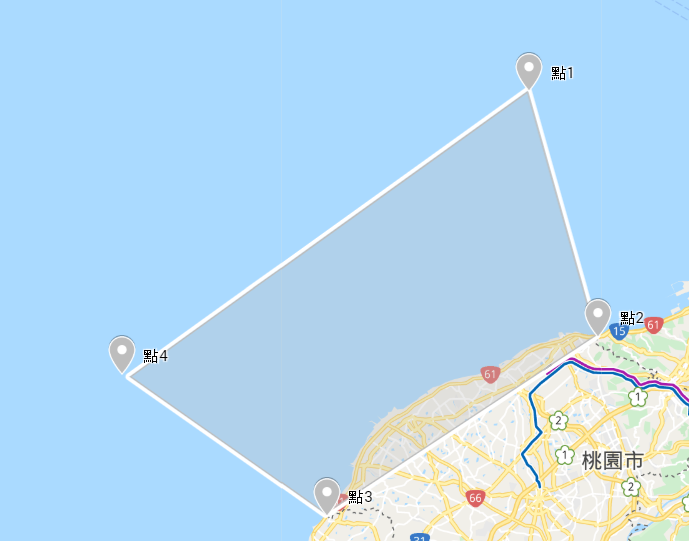 點號經度緯度 說明1121.20795225.361295領海外界線上之端點2121.28359025.117091桃園市與新北市交界處3120.98550024.939283桃園市與新竹縣交界處4120.76074025.080346領海外界線上之端點